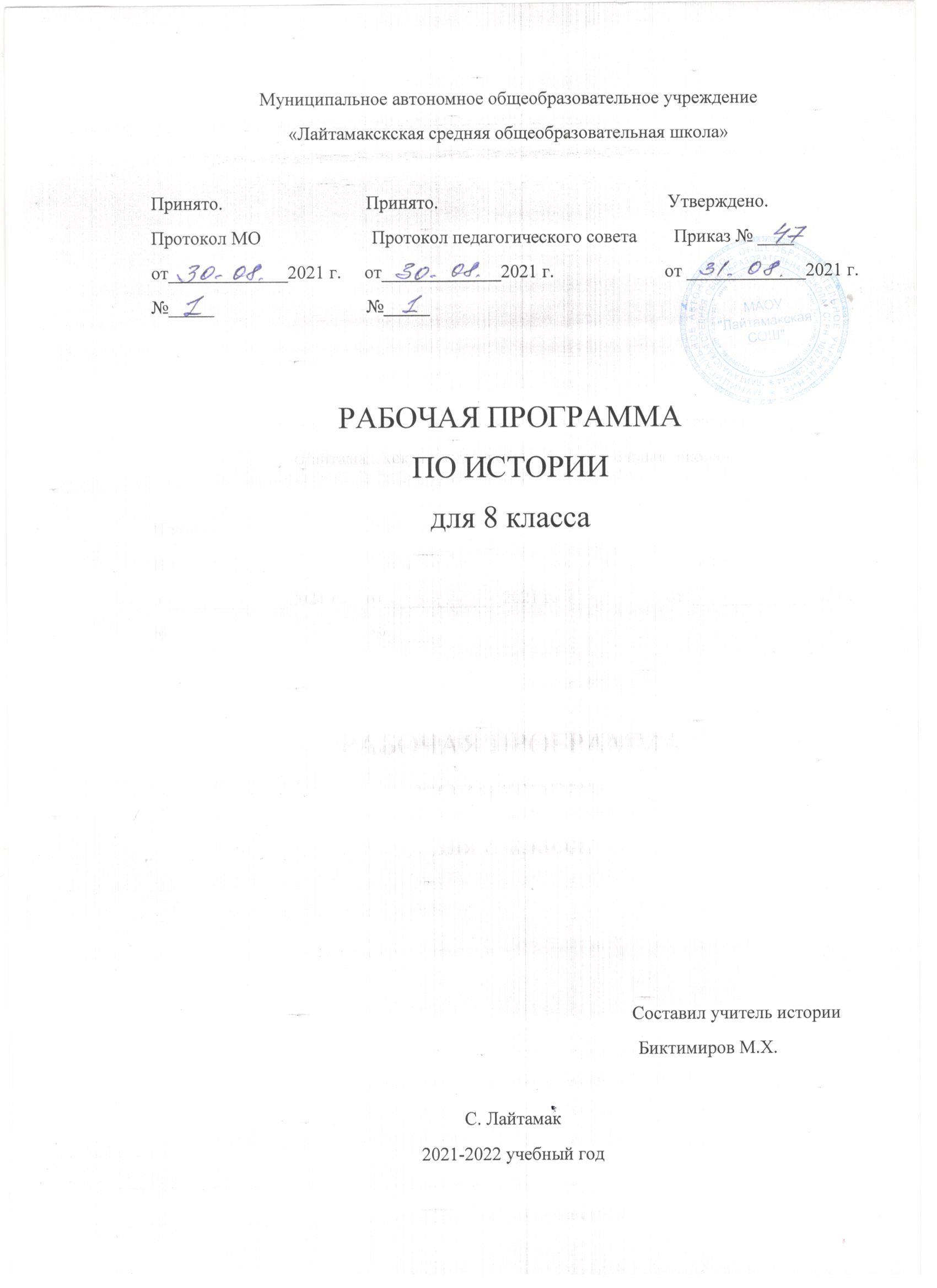 1. Планируемые результаты изучения учебного предмета «История» Целью школьного исторического образования является формирование у учащегося целостной картины российской и мировой истории, учитывающей взаимосвязь всех ее этапов, их значимость для понимания современного места и роли России в мире, важность вклада каждого народа, его культуры в общую историю страны и мировую историю, формирование личностной позиции по основным этапам развития российского государства и общества, а также современного образа России.  Современный подход в преподавании истории предполагает единство знаний, ценностных отношений и познавательной деятельности школьников.  Задачи изучения истории в школе: формирование основ гражданской, этнонациональной, социальной, культурной самоидентификации личности обучающегося, осмысление им опыта российской истории как части мировой истории, усвоение базовых национальных ценностей современного российского общества: гуманистических и демократических ценностей, идей мира и взаимопонимания между народами, людьми разных культур; овладение базовыми историческими знаниями, а также представлениями о закономерностях развития человеческого общества в социальной, экономической, политической, научной и культурной сферах; приобретение опыта историко-культурного, цивилизационного подхода к оценке социальных явлений, современных глобальных процессов; (в ред. Приказа Минобрнауки России от 29.12.2014 N 1644) формирование умений применения исторических знаний для осмысления сущности современных общественных явлений, жизни в современном поликультурном, полиэтничном и многоконфессиональном мире; формирование важнейших культурно-исторических ориентиров для гражданской, этнонациональной, социальной, культурной самоидентификации личности, миропонимания и познания современного общества на основе изучения исторического опыта России и человечества; развитие умений искать, анализировать, сопоставлять и оценивать содержащуюся в различных источниках информацию о событиях и явлениях прошлого и настоящего, способностей определять и аргументировать свое отношение к ней; воспитание уважения к историческому наследию народов России; восприятие традиций исторического диалога, сложившихся в поликультурном, полиэтничном и многоконфессиональном Российском государстве. Предметные результаты освоения курса истории на уровне основного общего образования предполагают, что у учащегося сформированы:  целостные представления об историческом пути человечества, разных народов и государств как необходимой основы миропонимания и познания современного общества; о преемственности исторических эпох и непрерывности исторических процессов; о месте и роли России в мировой истории;  базовые исторические знания об основных этапах и закономерностях развития человеческого общества с древности до наших дней;  способность применять понятийный аппарат исторического знания и приемы исторического анализа для раскрытия сущности и значения событий и явлений прошлого и современности; способность применять исторические знания для осмысления общественных событий и явлений прошлого и современности; умение искать, анализировать, систематизировать и оценивать историческую информацию различных исторических и современных источников, раскрывая ее социальную принадлежность и познавательную ценность; способность определять и аргументировать свое отношение к ней; умение работать с письменными, изобразительными и вещественными историческими источниками, понимать и интерпретировать содержащуюся в них информацию;  История Нового времени. Россия в XVIII веке (8 класс) Выпускник научится:  локализовать во времени хронологические рамки и рубежные события Нового времени как исторической эпохи, основные этапы отечественной и всеобщей истории Нового времени; соотносить хронологию истории России и всеобщей истории в Новое время;  • использовать историческую карту как источник информации о границах России и других государств в Новое время, об основных процессах социально-экономического развития, о местах важнейших событий, направлениях значительных передвижений – походов, завоеваний, колонизации и др.;  анализировать информацию различных источников по отечественной и всеобщей истории Нового времени;   составлять описание положения и образа жизни основных социальных групп в России и других странах в Новое время, памятников материальной и художественной культуры; рассказывать о значительных событиях и личностях отечественной и всеобщей истории Нового времени;  систематизировать исторический материал, содержащийся в учебной и дополнительной литературе по отечественной и всеобщей истории Нового времени;  раскрывать характерные, существенные черты: а) экономического и социального развития России и других стран в Новое время; б) эволюции политического строя (включая понятия «монархия», «самодержавие», «абсолютизм» и др.); в) развития общественного движения («консерватизм», «либерализм», «социализм»); г) представлений о мире и общественных ценностях; д) художественной культуры Нового времени;  объяснять причины и следствия ключевых событий и процессов отечественной и всеобщей истории Нового времени (социальных движений, реформ и революций, взаимодействий между народами и др.);  сопоставлять развитие России и других стран в Новое время, сравнивать исторические ситуации и события;  давать оценку событиям и личностям отечественной и всеобщей истории Нового времени.  Выпускник получит возможность научиться:  используя историческую карту, характеризовать социально-экономическое и политическое развитие России, других государств в Новое время;  использовать элементы источниковедческого анализа при работе с историческими материалами (определение принадлежности и достоверности источника, позиций автора и др.);  сравнивать развитие России и других стран в Новое время, объяснять, в чем заключались общие черты и особенности;   применять знания по истории России и своего края в Новое время при составлении описаний исторических и культурных памятников своего города, края и т. д. 2. Содержание учебного предмета «История»  Всеобщая история. История России.  История Нового времени  Новое время: понятие и хронологические рамки.   Страны Европы и Северной Америки в середине XVII—ХVIII в.  Экономическое и социальное развитие Европы в XVII—ХVIII вв.: начало промышленного переворота, развитие мануфактурного производства, положение сословий. Абсолютизм: «старый порядок» и новые веяния. Век Просвещения: развитие естественных наук, французские просветители XVIII в. Война североамериканских колоний за независимость. Образование Соединенных Штатов Америки; «отцы-основатели».  Французская революция XVIII в.: причины, участники. Начало и основные этапы революции. Политические течения и деятели революции.  Программные и государственные документы. Революционные войны. Итоги и значение революции.  Международные отношения середины XVII—XVIII в. Европейские конфликты и дипломатия. Семилетняя война. Разделы Речи Посполитой.  Колониальные захваты европейских держав.  Страны Востока в XVI—XVIII вв.  Османская империя: от могущества к упадку. Индия: держава Великих Моголов, начало проникновения англичан, британские завоевания. Империя Цин в Китае. Образование централизованного государства и установление сегуната Токугава в Японии.  	 	Россия в конце XVII - XVIII вв: от царства к империи. Роль и место России в мировой истории. Проблемы периодизации российской истории. Источники по истории России. Основные этапы развития исторической мысли в России.  	 	Россия в эпоху преобразований Петра I.   Причины и предпосылки преобразований (дискуссии по этому вопросу). Россия и Европа в конце XVII века. Модернизация как жизненно важная национальная задача.   Начало царствования Петра I, борьба за власть. Правление царевны Софьи. Стрелецкие бунты. Хованщина. Первые шаги на пути преобразований. Азовские походы. Великое посольство и его значение. Сподвижники Петра I.     Экономическая политика. Строительство заводов и мануфактур, верфей. Создание базы металлургической индустрии на Урале. Оружейные заводы и корабельные верфи. Роль государства в создании промышленности. Основание Екатеринбурга. Преобладание крепостного и подневольного труда. Принципы меркантилизма и протекционизма. Таможенный тариф 1724 г. Введение подушной подати.     Социальная политика. Консолидация дворянского сословия, повышение его роли в управлении страной. Указ о единонаследии и Табель о рангах. Противоречия в политике по отношению к купечеству и городским сословиям: расширение их прав в местном управлении и усиление налогового гнета. Положение крестьян. Переписи населения (ревизии).     Реформы управления. Реформы местного управления (бурмистры и Ратуша), городская и областная (губернская) реформы. Сенат, коллегии, органы надзора и суда. Усиление централизации и бюрократизации управления. Генеральный регламент. Санкт-Петербург — новая столица.   Первые гвардейские полки. Создание регулярной армии, военного флота. Рекрутские наборы.    	 	Церковная реформа. Упразднение патриаршества, учреждение синода.  Положение конфессий.     Оппозиция реформам Петра I. Социальные движения в первой четверти XVIII в. Восстания в Астрахани, Башкирии, на Дону. Дело царевича Алексея.     Внешняя политика. Северная война. Причины и цели войны. Неудачи в начале войны и их преодоление. Битва при д. Лесной и победа под Полтавой. Прутский поход. Борьба за гегемонию на Балтике. Сражения у м. Гангут и о. Гренгам. Ништадтский мир и его последствия.   Закрепление России на берегах Балтики. Провозглашение России империей. Каспийский поход Петра I.     Преобразования Петра I в области культуры. Доминирование светского начала в культурной политике. Влияние культуры стран зарубежной Европы. Привлечение иностранных специалистов. Введение нового летоисчисления, гражданского шрифта и гражданской печати. Первая газета «Ведомости». Создание сети школ и специальных учебных заведений. Развитие науки. Открытие Академии наук в Петербурге. Кунсткамера. Светская живопись, портрет петровской эпохи. Скульптура и архитектура. Памятники раннего барокко.   Повседневная жизнь и быт правящей элиты и основной массы населения. Перемены в образе жизни российского дворянства. Новые формы социальной коммуникации в дворянской среде. Ассамблеи, балы, фейерверки, светские государственные праздники. «Европейский» стиль в одежде, развлечениях, питании. Изменения в положении женщин.   Итоги, последствия и значение петровских преобразований. Образ Петра I в русской культуре.    	 	После Петра Великого: эпоха «дворцовых переворотов»   Причины нестабильности политического строя. Дворцовые перевороты. Фаворитизм. Создание Верховного тайного совета. Крушение политической карьеры А.Д. Меншикова. «Кондиции верховников» и приход к власти Анны Иоанновны. «Кабинет министров». Роль Э. Бирона, А.И. Остермана, А.П.  Волынского, Б.Х. Миниха в управлении и политической жизни страны.   Укрепление границ империи на Украине и на юго-восточной окраине. Переход Младшего жуза в Казахстане под суверенитет Российской империи.  Война с Османской империей.   Россия при Елизавете Петровне. Экономическая и финансовая политика. Деятельность П.И. Шувалова. Создание Дворянского и Купеческого банков. Усиление роли косвенных налогов. Ликвидация внутренних таможен. Распространение монополий в промышленности и внешней торговле. Основание Московского университета. М.В. Ломоносов и И.И. Шувалов.   Россия в международных конфликтах 1740-х – 1750-х гг. Участие в Семилетней войне.   Петр III. Манифест «о вольности дворянской». Переворот 28 июня 1762 г.    	 	Россия в 1760-х – 1790- гг. Правление Екатерины II и Павла I   Внутренняя политика Екатерины II. Личность императрицы. Идеи Просвещения. «Просвещенный абсолютизм», его особенности в России. Секуляризация церковных земель. Деятельность Уложенной комиссии. Экономическая и финансовая политика правительства. Начало выпуска ассигнаций. Отмена монополий, умеренность таможенной политики. Вольное экономическое общество. Губернская реформа. Жалованные грамоты дворянству и городам. Положение сословий. Дворянство – «первенствующее сословие» империи. Привлечение представителей сословий к местному управлению. Создание дворянских обществ в губерниях и уездах. Расширение привилегий гильдейского купечества в налоговой сфере и городском управлении.   Национальная политика. Унификация управления на окраинах империи. Ликвидация украинского гетманства. Формирование Кубанского Оренбургского и Сибирского казачества. Основание Ростова-на-Дону.  Активизация деятельности по привлечению иностранцев в Россию. Расселение колонистов в Новороссии, Поволжье, других регионах.  Укрепление начал толерантности и веротерпимости по отношению к неправославным и нехристианским конфессиям.   Экономическое развитие России во второй половине XVIII века. Крестьяне: крепостные, государственные, монастырские. Условия жизни крепостной деревни. Права помещика по отношению к своим крепостным. Барщинное и оброчное хозяйство. Дворовые люди. Роль крепостного строя в экономике страны.   Промышленность в городе и деревне. Роль государства, купечества, помещиков в развитии промышленности. Крепостной и вольнонаемный труд. Привлечение крепостных оброчных крестьян к работе на мануфактурах. Развитие крестьянских промыслов. Рост текстильной промышленности: распространение производства хлопчатобумажных тканей. Начало известных предпринимательских династий: Морозовы, Рябушинские, Гарелины, Прохоровы, Демидовы и др.   Внутренняя и внешняя торговля. Торговые пути внутри страны. Воднотранспортные системы: Вышневолоцкая, Тихвинская, Мариинская и др. Ярмарки и их роль во внутренней торговле. Макарьевская, Ирбитская, Свенская, Коренная ярмарки. Ярмарки на Украине. Партнеры России во внешней торговле в Европе и в мире. Обеспечение активного внешнеторгового баланса.   Обострение социальных противоречий. Чумной бунт в Москве. Восстание под предводительством Емельяна Пугачева. Антидворянский и антикрепостнический характер движения. Роль казачества, народов Урала и Поволжья в восстании. Влияние восстания на внутреннюю политику и развитие общественной мысли.   Внешняя политика России второй половины XVIII в., ее основные задачи. Н.И. Панин и А.А.Безбородко.   Борьба России за выход к Черному морю. Войны с Османской империей. П.А. Румянцев, А.В. Суворов, Ф.Ф. Ушаков, победы российских войск под их руководством. Присоединение Крыма и Северного Причерноморья.  Организация управления Новороссией. Строительство новых городов и портов. Основание Пятигорска, Севастополя, Одессы, Херсона. Г.А. Потемкин. Путешествие Екатерины II на юг в 1787 г.   Участие России в разделах Речи Посполитой. Политика России в Польше до начала 1770-х гг.: стремление к усилению российского влияния в условиях сохранения польского государства. Участие России в разделах Польши вместе с империей Габсбургов и Пруссией. Первый, второй и третий разделы. Вхождение в состав России украинских и белорусских земель. Присоединение Литвы и Курляндии. Борьба Польши за национальную независимость. Восстание под предводительством Тадеуша Костюшко.   Участие России в борьбе с революционной Францией. Итальянский и Швейцарский походы А.В. Суворова. Действия эскадры Ф.Ф. Ушакова в Средиземном море.     Культурное пространство Российской империи в XVIII в.   Определяющее влияние идей Просвещения в российской общественной мысли, публицистике и литературе. Литература народов России в XVIII в. Первые журналы. Общественные идеи в произведениях А.П. Сумарокова, Г.Р. Державина, Д.И. Фонвизина. Н.И. Новиков, материалы о положении крепостных крестьян в его журналах. А.Н. Радищев и его «Путешествие из Петербурга в Москву».   Русская культура и культура народов России в XVIII веке. Развитие новой светской культуры после преобразований Петра I. Укрепление взаимосвязей с культурой стран зарубежной Европы. Масонство в России. Распространение в России основных стилей и жанров европейской художественной культуры (барокко, классицизм, рококо и т. п.). Вклад в развитие русской культуры ученых, художников, мастеров, прибывших из-за рубежа. Усиление внимания к жизни и культуре русского народа, и историческому прошлому России к концу столетия.   Культура и быт российских сословий. Дворянство: жизнь и быт дворянской усадьбы. Духовенство. Купечество. Крестьянство.   Российская наука в XVIII веке. Академия наук в Петербурге. Изучение страны – главная задача российской науки. Географические экспедиции. Вторая Камчатская экспедиция. Освоение Аляски и Западного побережья Северной Америки. Российско-американская компания. Исследования в области отечественной истории. Изучение российской словесности и развитие литературного языка. Российская академия. Е.Р. Дашкова.  М.В. Ломоносов и его выдающаяся роль в становлении российской науки и образования.   Образование в России в XVIII в. Основные педагогические идеи. Воспитание «новой породы» людей. Основание воспитательных домов в Санкт-Петербурге и Москве, Института «благородных девиц» в Смольном монастыре. Сословные учебные заведения для юношества из дворянства. Московский университет – первый российский университет.   Русская архитектура XVIII в. Строительство Петербурга, формирование его городского плана. Регулярный характер застройки Петербурга и других городов. Барокко в архитектуре Москвы и Петербурга. Переход к классицизму, создание архитектурных ассамблей в стиле классицизма в обеих столицах. В.И. Баженов, М.Ф. Казаков.   Изобразительное искусство в России, его выдающиеся мастера и произведения. Академия художеств в Петербурге. Расцвет жанра парадного портрета в середине XVIII в. Новые веяния в изобразительном искусстве в конце столетия.    	 	Народы России в XVIII в.   Управление окраинами империи. Башкирские восстания. Политика по отношению к исламу. Освоение Новороссии, Поволжья и Южного Урала.  Немецкие переселенцы. Формирование черты оседлости.   Россия при Павле I   Основные принципы внутренней политики Павла I. Укрепление абсолютизма через отказ от принципов «просвещенного абсолютизма» и усиление бюрократического и полицейского характера государства, и личной власти императора. Личность Павла I и ее влияние на политику страны. Указы о престолонаследии, и о «трехдневной барщине».   Политика Павла I по отношению к дворянству, взаимоотношение со столичной знатью, меры в области внешней политики и причины дворцового переворота 11 марта 1801 года.   Внутренняя политика. Ограничение дворянских привилегий.    	 	Региональный компонент. Наш регион в XVIII в.  3. Тематическое планирование с указанием количества часов, отводимых на освоение каждой темы 8 КЛАСС № п/п Название разделов и тем Кол-во часов История нового времени. XVIII в. 24 1 Мир в конце XVII - начале XVIII вв. 1 2 Международные отношения в XVIII веке 1 3 Великие просветители Европы 1 4 Общественная мысль эпохи Просвещения. Просвещенный абсолютизм. 1 5 Мир художественной культуры Просвещения. 1 6 Архитектура эпохи великих царствований 1 7 На пути к индустриальной эре. 1 8 Промышленный переворот и его итоги. 1 9 Английские колонии в Северной Америке. 1 10 Война за независимость.  1 11 Создание США. 1 12 Франция в XVIII в. Причины и начало Великой французской революции. 1 13 Великая французская революция.  1 14 От монархии к республике. 1 15 От якобинской диктатуры к 18 брюмера Наполеона Бонапарта 1 16 Значение Великой французской революции. 1 17 Европа в период Французской революции. 1 18 Повседневная жизнь европейцев. 1 19 Эпоха Просвещения. Время преобразований. 1 20 Государства Востока: традиционное общество в эпоху раннего Нового времени. Государства Востока: традиционное общество в эпоху раннего Нового времени. 1 21 Государства Востока. Начало европейский колонизации. Государства Востока. Начало европейский колонизации. 1 22 Человек Запада и человек Востока. Человек Запада и человек Востока. 1 23 Основные итоги развития общества в период Нового времени. Основные итоги развития общества в период Нового времени. 1 24 Уроки Нового времени. Начало становления мировой цивилизации. Уроки Нового времени. Начало становления мировой цивилизации. 1 Россия в конце XVII - XVIII вв: от царства к империи. Россия в конце XVII - XVIII вв: от царства к империи. 44 25 У истоков российской модернизации. У истоков российской модернизации. 1 26 Россия и Европа в конце XVII века. Россия и Европа в конце XVII века. 1 27 Предпосылки Петровских реформ. Предпосылки Петровских реформ. 1 28 Начало правления Петра I. Начало правления Петра I. 1 29 Великая Северная война 1700-1721 гг. Р.к. Тобольский полк. Великая Северная война 1700-1721 гг. Р.к. Тобольский полк. 1 30 Окончание Северной войны. Окончание Северной войны. 1 31 Реформы управления Петра I. Р.к. Тобольск - губернский центр. Реформы управления Петра I. Р.к. Тобольск - губернский центр. 1 32 Экономическая политика Петра I. Р.к. Экономические особенности сибирских земель. Экономическая политика Петра I. Р.к. Экономические особенности сибирских земель. 1 33 Российское общество в Петровскую эпоху. Российское общество в Петровскую эпоху. 1 34 Церковная реформа. Положение традиционных конфессий. Церковная реформа. Положение традиционных конфессий. 1 35 Социальные и национальные движения. Оппозиция реформам. Социальные и национальные движения. Оппозиция реформам. 1 36 Перемены в культуре России в годы Петровских реформ. Перемены в культуре России в годы Петровских реформ. 1 37 Повседневная жизнь и быт при Петре I. Повседневная жизнь и быт при Петре I. 1 38 Народы России в петровскую эпоху. Р.к. Изменения в жизни народов Сибири. Народы России в петровскую эпоху. Р.к. Изменения в жизни народов Сибири. 1 39 Значение Петровских преобразований в истории страны. Значение Петровских преобразований в истории страны. 1 40 Россия в эпоху преобразований Петра I. Россия в эпоху преобразований Петра I. 1 41 Эпоха дворцовых переворотов. Эпоха дворцовых переворотов. 1 42 Эпоха дворцовых переворотов. Эпоха дворцовых переворотов. 1 43 Внутренняя политика и экономика России в 1725-1762 гг. Внутренняя политика и экономика России в 1725-1762 гг. 1 44 Внешняя политика России в 1725-1762 гг. Внешняя политика России в 1725-1762 гг. 1 45 Национальная и религиозная политика в 1725-1762 гг. Национальная и религиозная политика в 1725-1762 гг. 1 46 Россия при наследниках Петра I: эпоха дворцовых переворотов. Россия при наследниках Петра I: эпоха дворцовых переворотов. 1 47 Россия в системе международных отношений. Россия в системе международных отношений. 1 48 Внутренняя политика Екатерины II. Внутренняя политика Екатерины II. 1 49 Экономическое развитие России при Екатерине II. Экономическое развитие России при Екатерине II. 1 50 Социальная структура российского общества второй половины XVIII века. Социальная структура российского общества второй половины XVIII века. 1 51 Народные движения. Восстание под предводительством Е.И. Пугачёва. Народные движения. Восстание под предводительством Е.И. Пугачёва. 1 52 Р.к. Народы России, религиозная и национальная политика Екатерины II. Р.к. Народы России, религиозная и национальная политика Екатерины II. 1 53 Внешняя политика Екатерины II. 1 54 Начало освоения Новороссии и Крыма. 1 55 Российская империя при Екатерине II 1 56 Внутренняя политика Павла I. 1 57 Внешняя политика Павла I. 1 58 Россия при Павле I 1 59 Общественная мысль, публицистика, литература. 1 60 Образование в России в XVIII веке. Р.к. Образование и культура в Тобольской губернии. 1 61 Российская наука и техника в XVIII веке. 1 62 Русская архитектура в XVIII веке. 1 63 Живопись и скульптура. 1 64 Музыкальное и театральное искусство. 1 65 Р.к. Народы России в XVIII веке. Перемены в повседневной жизни российских сословий. 1 66 Р.к. Наш край в XVIII веке. 1 67 Перемены в повседневной жизни российских сословий 1 68 XVIII век в мировой истории. 1 ИТОГО: 68 